      Ministerul Mediului, Apelor și Pădurilor 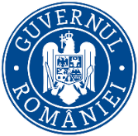   Agenţia Naţională pentru Protecţia MediuluiDECIZIA ETAPEI DE ÎNCADRARE                                                                   ( PROIECT)Ca urmare a solicitării de emitere a acordului de mediu adresate de COMPANIA NAȚIONALĂ DE ADMINISTRARE A INFRASTRUCTURII RUTIERE prin NV CONSTRUCT S.R.L., cu sediul în mun. București, Bulevardul Dinicu Golescu, nr.28,  înregistrată la sediul Agenției pentru Protecția Mediului (APM) Dâmbovița cu nr. 13457 din 12.09.2022, în baza Legii nr. 292/2018 privind evaluarea impactului anumitor proiecte publice şi private asupra mediului şi a Ordonanţei de urgenţă a Guvernului nr. 57/2007 privind regimul ariilor naturale protejate, conservarea habitatelor naturale, a florei şi faunei sălbatice, aprobată cu modificări şi completări prin Legea nr. 49/2011, cu modificările şi completările ulterioare,Agenția pentru Protecția Mediului (APM) Dâmbovița decide, ca urmare a consultărilor desfăşurate în cadrul şedinţei Comisiei de analiză tehnică din data de 09.03.2023 că proiectul ,,Pasaj pe DN72 km 50+017, județul Dâmbovițaˮ, propus a fi amplasat în com. Gura Ocniței și Bucșani, nu se supune evaluării impactului asupra mediului, nu se supune evaluării adecvate și nu se supune evaluării impactului asupra corpurilor de apăJustificarea prezentei decizii:I. Motivele pe baza cărora s-a stabilit luarea deciziei etapei de încadrare in procedura de evaluare a impactului asupra mediului sunt următoarele:a) proiectul se încadrează în prevederile Legii nr. 292/2018 privind evaluarea impactului anumitor proiecte publice şi private asupra mediului, Anexa nr. 2 pct. 13, lit. a;b) impactul realizării proiectului asupra factorilor de mediu va fi redus pentru sol, subsol, vegetație, fauna si nesemnificativ pentru ape, aer si așezările umane;c) nu au fost formulate observaţii din partea publicului în urma mediatizării depunerii solicitării de emitere a acordului de mediu respectiv, a luării deciziei privind etapa de încadrare;1. Caracteristicile proiectelor a) mărimea proiectului:               Pasajul de pe DN 72 la km 50+017 este amplasat în județul Dâmbovița, în extravilanul localităților Bucșani și Gura Ocniței. Pasajul asigură continuitatea Drumului Național peste linia de cale ferată 302, Interval CF Târgoviște Nord – Ploiești Vest. Pasajul este construit între două curbe de sens contrar și urmărește declivitatea longitudinală a drumului național.Pasajul peste CF de pe DN 72 km 50+017 are schema statică de cadru cu o deschidere de cca. 13.00 m și o lungime totală de 22.40 m. Acesta are lățimea părții carosabile de 7.80 m și 2 trotuare de 0.90 m, iar lățimea totală este de aproximativ 9.60 m.În prezent, circulația pietonală pe trotuarele pasajului este restricționată din cauza parapetului de beton armat rupt, partea carosabilă pe pasaj fiind delimitată de parapete metalic și parapete lestabil.	Suprastructura pasajului este cadru cu o deschidere de 13.00 m și 2 console marginale cu luminile de 3.20 m și 3.45 m. Rigla cadrului este compusă din 7 grinzi din beton armat turnat monolit, cu înălțime variabilă de la 1.00 m în câmp la 1.40 m pe stâlpii cadrului. Grinzile sunt solidarizate la nivelul tălpii superioare cu o placă de beton armat și transversal cu 7 antretoaze din beton armat. Antretoazele de capăt au înălțimea sporită pentru menținerea pe poziție a terasamentelor rampelor de acces. Infrastructura Pasajului este alcătuită din 2 pile cu elevația alcătuită din câte 7 stâlpi verticali cu secțiune dreptunghiulară cu înălțimea de 6.70 m. Stâlpi cadrului sunt uniți la partea inferioară cu un zid de sprijin din beton armat, având și rolul de a susține pereul din zidărie de piatră ce protejează terasamentele de la capetele pasajului. În fața zidului și a elevației stâlpilor este construită o rigolă de colectare și evacuare a apelor din amplasamentul pasajului.Racordarea cu terasamentele se face cu taluze naturale protejate cu pereu din zidărie de piatră.Pasajul nu este echipat cu casiuri sau scări de acces.Pe rampe sunt dispuse glisiere metalice de protecție a circulației rutiere.Pasajul a fost construit în 1955 și nu a fost reabilitat sau modernizat, fiind proiectat la clasa I de încărcare (convoi S60 și A13).Acesta prezintă o serie de degradări și defecte:Parapete de beton rupt.Armătura corodată expusă, fără strat de acoperire, la intrados, la grinzile principale, antretoaze și la stâlpii cadrului.Fisuri din contracție neorientate, scurte, superficiale, faianțarea betonului.Beton degradat prin carbonatare , exfoliat la nivel ul antretoazelor, intradosului plăcii, a consolelor de trotuar, si a grinzilor principale.Cumularea la nivelul întregii structuri de rezistență a pasajului a mai multor degradări (exfolierea stratului de torcret, coroziunea betonului și a armăturii, exfolierea betonului, fisuri, crăpături, striviri locale ale betonului) care se manifestă prin modificarea formei elementului și a proprietăților fizico-mecanice ale materialelor.Degradarea pereului de protecție a taluzului terasamentelor de la capetele pasajului.Rampe de acces degradate (denivelări și degradări ale căii și acostamentelor, tasări ale terasamentelor, alunecări laterale).Prin proiect se dorește construirea unui pasaj nou, în parametrii optimii necesari desfășurări traficului în condiții foarte bune.Principalele obiective ale proiectului sunt:asigurarea îmbunătățirii conexiunii pe drumul național DN 72sporirea nivelului de siguranță a circulației rutiere în zona pasajuluisorirea nivelului de confort în timpul călătoriei pe sectorul studiataducerea structurii în parametrii optimi necesari desfășurării traficului în condiții foarte bunefacilitatea legăturilor dintre centrele urbane și celelalte localități din zonaeconomisirea timpului de deplasare și a carburanțilorreducerea costurilor de operare a autovehiculelorse asigura posibilitatea de acces, în condiții optime, a mijloacelor de intervenție rapidă în caz de nevoie (pompieri, salvare, politia, etc.) și a mijloacelor auto pentru transportul școlar și public.se vor asigura condiții sporite pentru scurgerea apelor pluviale, de pe pasaj și din zona rampelor de acces pe pasaj.ameliorarea calității mediului și diminuarea surselor de poluare, prin realizarea unei suprafețe ce reduce poluarea sonora, poluarea aerului;Considerând dificultățile ce pot apărea în cazul realizării podului nou în două etape cu devierea traficului pe jumătate de pod, cât și în cazul execuției unui pasaj provizoriu peste cale ferată, se propune devierea traficului rutier pe perioada execuției pe o variantă ocolitoare. Variantă ocolitoare propusă: drumul județean DN72 - DJ720A - DJ720 - DJ710A - DN72 (deplasare în sensul kilometrajului DN72).Lucrări propuse	Lucrări la nivelul infrastructurilorSe demoleză fundațiile și elevațiile culeelor și pilelor existente din beton Se execută fundațiilor directe ale culeelor din beton C25/30.Se execută elevațiile culeelor din beton armat C30/37, a zidurilor întoarse și a drenurilor din spatele culeelor. Elevațiile se vor executa paralel cu axul căii ferate.Protejarea anticorozivă a tuturor suprafețelor de beton.Lucrări la nivelul suprastructuriiMontarea a 17 grinzi metalice HEB400 înglobate în beton, având înălțimea 40 cm și lungimea de 12,00 m.Executarea plăcii de suprabetonare peste grinzile metalice din beton armat C35/45. Aceasta va urma panta transversală a drumului din zona podului.Placa de suprabetonare se va turna împreună cu zidurile de gardă, pentru a se putea renunța la dispozitivele de acoperire a rosturilor de dilatație (nod de cadru).Protejarea anticorozivă a tuturor fețelor văzute.Lucrări la nivelul căii pe pasajSe montează parapete pietonal metalic pe pod.Se așternere hidroizolația și protecția acesteia din 3 cm BA8.Se execută calea pe pod, alcătuită din 4 cm BAP16 și strat de uzură de 4 cm MAS16.Se montează parapete direcțional cu nivel de protecție H4b.Se execută cordoane de impermeabilizare în lungul zonei carosabile.Lățimea podului nou va fi de 11.20 m, care va fi compus din:Parte carosabilă de 10.00 m, compusă din:2 benzi de 3.50 m2 benzi de 0.50 m datorate efectului optic de îngustare2 benzi de ghidare 0.50 m 2 benzi de 0.50 m supralărgire2 grinzi de 0.60 m pentru amplasarea parapetului tip H4bLucrări la nivelul rampelor de acces și a racordărilor cu terasamentele	Acestea se vor executa simultan cu lucrările de la nivelul suprastructurii, a căii pe pod și a albiei. Se demolează zidurile de sprijin din beton existentSe execută plăcile de racordare cu lungimea de 6.00 mSe racordează drumul la caracteristicile podului nou (lățime, cotă roșie)Se execută structura rutieră pe rampele de acces care se racordează la lățimea căii pe pod și noua cotă a poduluiSe execută acostamentele pe rampele de acces, care se racordează la trotuarele pietonale de pe podSe va reface zidurile de sprijin din beton armat în zona CF, racordând la zidurile de sprijin existenteSe execută casiu de descărcare a apelor meteorice la capetele poduluiSe executa scări de acces pe taluze la capetele poduluiSe montează parapete direcțional tip H4 pe rampele de acces.Siguranța circulației:Lucrări de semnalizare și marcaj rutier: Montarea indicatoarelor se va face pe stâlpi sau pe console rutiere acolo unde acest lucru se impune.Indicatoarele și marcajele rutiere permanente vor fi în conformitate cu standardele în vigoare, Convenția de la Viena (,,Convenția privind semnele și semnale de Circulație din 1968" și Acordul European de la 1971 care o completează) și Codul Rutier Român; cu SR 1848-1, (Semnalizare rutieră. Indicatoare și mijloace de semnalizare rutiera Partea 1: Clasificare, simboluri si amplasare) SR 1848-2, (Semnalizare rutieră. Indicatoare și mijloace de semnalizare rutieră Partea 2: Condiții tehnice), SR 1848-3, (Semnalizare rutieră. Indicatoare și mijloace de semnalizare rutieră Partea 3: Scriere, mod de alcătuire), SR 1848-7:2015 (Semnalizare rutieră. Marcaje rutiere), aflate în vigoare la data de referință.Indicatoarele rutiere se vor confecționa cu folie clasa III – Diamond Grade.Scopul lucrărilor de marcaj va fi asigurarea dirijării traficului atât pe timp de zi, cât si pe timp de noapte, precum și presemnalizarea direcțiilor de mers sau a unor zone cu caracter special. Marcajul se va realiza cu vopsea rezistentă de lungă durată, cu două componente sau termoplastic.Parapete de protecție:S-au prevăzut parapete de siguranță în conformitate cu standardele și bunele practici în materie de siguranța traficului.Pe pod se va monta parapete de siguranță cu grad de asigurare H4b, parapete pietonal metalic și panouri de protecție.Pe rampele podului se prevăd parapete de siguranța cu grad de asigurare H4.Având în vedere prezența liniei de cale ferată pe care circula convoaie feroviare, lucrările de reparații, care impun intrarea în gabaritul de cale ferată, se vor executa numai după închiderea circulației feroviare provizorie de către societății de construcții autorizate AFER, cu personal tehnic instruit în mod special pentru efectuare lucrărilor sub circulație feroviare și rutieră. b) cumularea cu alte proiecte: nu este cazul;c) utilizarea resurselor naturale: se vor utiliza resurse naturale în cantităţi limitate, iar materialele necesare realizării proiectului vor fi preluate de la societăţi autorizate; d) producţia de deşeuri: deşeurile generate în perioada de execuţie vor fi stocate selectiv şi predate către societăţi autorizate din punct de vedere al mediului pentru activităţi de colectare/valorificare/eliminare; e) emisiile poluante, inclusiv zgomotul şi alte surse de disconfort: lucrările şi măsurile prevăzute în proiect nu vor afecta semnificativ factorii de mediu (aer, apă, sol, aşezări umane); f) riscul de accident, ţinându-se seama în special de substanţele şi de tehnologiile utilizate: riscul de accident, pe perioada execuţiei lucrărilor este redus, deoarece nu se utilizează substanţe periculoase. 3.Localizarea proiectelor2.1. utilizarea existentă a terenului: conform Certificatului de urbanism nr. 70 din 19.05.2022 , categoria de folosință a terenului este teren căi de comunicație/drum național/cale ferată;2.2. relativa abundenţă a resurselor naturale din zonă, calitatea şi capacitatea regenerativă a acestora:  nu este cazul;2.3. capacitatea de absorbţie a mediului, cu atenţie deosebită pentru:zonele umede: nu este cazul;zonele costiere: nu este cazul     c)  zonele montane şi cele împădurite: nu este cazul;     d)  parcurile şi rezervaţiile naturale: nu este cazul;	e)  ariile clasificate sau zonele protejate prin legislaţia în vigoare, cum sunt: proiectul nu este amplasat în interiorul sau în vecinătatea unei arii naturale protejate;     f)  zonele de protecţie specială, mai ales cele desemnate prin Ordonanţa de Urgenţă a Guvernului nr. 57/2007 privind regimul ariilor naturale protejate, conservarea habitatelor naturale, a florei şi faunei sălbatice, cu modificările şi completările ulterioare, zonele prevăzute prin Legea nr. 5/2000 privind aprobarea Planului de amenajare a teritoriului naţional – Secţiunea a III – a – zone protejate, zonele de protecţie instituite conform prevederilor Legii apelor nr. 107/1996, cu modificările şi completările ulterioare, şi Hotărârea Guvernului nr. 930/2005 pentru aprobarea Normelor speciale privind caracterul şi mărimea zonelor de protecţie sanitară şi hidrogeologică: proiectul nu este inclus în zone de protecţie specială desemnate;    g) ariile în care standardele de calitate a mediului stabilite de legislaţie au fost deja depăşite: nu au fost înregistrate astfel de situaţii;     h) ariile dens populate: nu e cazul ;     i) peisajele cu semnificaţie istorică, culturală şi arheologică: nu este cazul; 3. Caracteristicile impactului potenţial:        a) extinderea impactului: aria geografică şi numărul persoanelor afectate: impactul va fi local, numai în zona de lucru, pe perioada execuţiei ;    b) natura transfrontieră a impactului:  nu este cazul;    c) mărimea şi complexitatea impactului: impact relativ redus şi loca pe perioada execuţiei proiectului;    d) probabilitatea impactului: impact cu probabilitate redusă atât pe parcursul realizării investiţiei, cât şi după realizarea acestuia, deoarece măsurile prevăzute de proiect nu vor afecta semnificativ factorii de mediu (aer, apă, sol, aşezări umane);    e) durata, frecvenţa şi reversibilitatea impactului: impact cu durată, frecvenţă şi reversibilitate reduse datorită naturii proiectului şi măsurilor prevăzute de acesta. Proiectul propus nu intră sub incidenţa art. 28 din O.U.G. 57/2007 privind regimul ariilor naturale protejate, conservarea habitatelor naturale, a florei şi faunei sălbatice, cu modificările si completările ulterioare, amplasamentul propus nu se află în/sau vecinătatea unei arii naturale protejate sau alte habitate sensibile. Proiectul nu intră sub incidența art. 48 și 54 din Legea Apelor nr. 107/1996, cu modificările și completările ulterioare. Conform punctului de vedere  nfr. 824/MS/01.03.2023 transmis de ADMINISTRAȚIA BAZINALĂ DE APĂ BUZĂU IALOMIȚA –SGA DÂMBOVIȚA, proiectul nu necesită act de reglementare pe linie de gospodărire a apelor .Condiţiile de realizare a proiectului:    Titularul are obligaţia de a urmări modul de respectare a legislaţiei de mediu în vigoare pe toata perioada de execuţie a lucrărilor şi  după realizarea acestuia să ia toate măsurile necesare pentru a nu se produce poluarea apelor subterane, de suprafaţă, a solului sau a aerului.Respectarea condițiilor impuse prin avizele solicitate în Certificatul de Urbanism.Titularul are obligația respectării condițiilor impuse prin actele de reglementare emise/solicitate de alte autorități.Pentru  organizarea de şantier:depozitarea materialelor de construcţie şi a deşeurilor rezultate se va face în zone special amenajate fără să afecteze circulaţia în zonă;utilajele de construcţii se vor alimenta cu carburanţi numai în zone special amenajate fără a se contamina solul cu produse petroliere; întreţinerea utilajelor/mijloacelor de transport (spălarea lor, efectuarea de reparaţii, schimburile de ulei) se vor face numai la service-uri/baze de producţie autorizate;toate echipamentele mecanice trebuie să respecte standardele referitoare la emisiile de zgomot în mediu conform H.G. nr. 1756/2006 privind emisiile de zgomot în mediu produse de echipamentele destinate utilizării în exteriorul clădirilor; deşeurile menajere se vor colecta în europubelă şi se vor preda către unităţi autorizate;prin organizarea de şantier nu se vor ocupa suprafeţe suplimentare de teren, faţă de cele planificate pentru realizarea proiectului;pentru lucrările specifice de şantier se vor utiliza toalete ecologice;Protecţia apelornu se vor evacua ape uzate în apele de suprafaţă sau subterane, nu se vor manipula sau depozita deşeuri, reziduuri sau substanţe chimice, fără asigurarea condiţiilor de evitare a poluării directe sau indirecte a apelor de suprafaţă sau subterane;Protecţia aeruluimaterialele de construcţie se vor depozita în locuri închise şi ferite de acţiunea vântului, pentru evitarea dispersiei particulelor de praf, ciment, var etc.;materialele de construcţie pulverulente se vor manipula în aşa fel încât să se reducă la minim nivelul de particule ce pot fi antrenate de curenţii atmosferici;emisiile de poluanţi rezultaţi de la vehiculele rutiere trebuie să se încadreze în normele tehnice privind siguranţa circulaţiei rutiere şi protecţiei mediului, verificaţi prin inspecţia tehnică periodică; cantităţile anuale de poluanţi emişi din activitatea de transport se calculează folosind metodologia specifică;concentraţiile noxelor emise de la motoarele termice care funcţionează pe motorină nu vor depăşi limitele maxime admise de H.G. 743/2002;în perioadele secetoase şi ori de câte ori este nevoie  se vor umecta căile de acces pentru evitarea poluării cu praf; Protecția împotriva zgomotului - 	toate echipamentele mecanice trebuie să respecte standardele referitoare la emisiile de zgomot în mediu conform H.G. nr. 1756/2006 privind emisiile de zgomot în mediu produse de echipamentele destinate utilizării în exteriorul clădirilor;- 	în timpul execuţiei şi funcţionării proiectului nivelul de zgomot echivalent se va încadra în limitele SR 10009-2017/C91:2020 – Acustică - limite admisibile ale nivelului de zgomot în mediul ambiant, STAS 6156/1986 - Protecţia împotriva zgomotului in construcţii civile și social - culturale şi OM nr. 119/2014 pentru aprobarea Normelor de igienă şi sănătate publică privind mediul de viaţă al populaţiei, cu modificările și completările ulterioare respectiv:65 dB - la limita zonei funcţionale a amplasamentului;55 dB în timpul zilei/45 dB noaptea (orele 23.00-7.00)  – la fațada clădirilor învecinate, considerate zone protejate;Protecţia solului    a)În perioada de construiremijloacele de transport vor fi asigurate astfel încât să nu existe pierderi de material sau deşeuri în timpul transportului;utilajele de construcţii se vor alimenta cu carburanţi numai în zone special amenajate fără a se contamina solul cu produse petroliere;întreţinerea utilajelor/mijloacelor de transport (spălarea lor, efectuarea de reparaţii, schimburile de ulei) se vor face numai la service-uri/baze de producţie autorizate;alimentarea cu carburanţi a mijloacelor de transport se va face de la staţii de distribuţie carburanţi autorizate, iar pentru utilaje alimentarea se va face numai cu respectarea tuturor normelor de protecţie  mediului; se vor amenaja spaţii amenajate corepunzător pentru depozitarea materialelor de construcţie şi pentru depozitarea temporară a deşeurilor generate;se interzice poluarea solului cu carburanţi, uleiuri uzate în urma operaţiilor de staţionare, aprovizionare, depozitare sau alimentare cu combustibili a utilajelor şi a mijloacelor de transport sau datorită funcţionării necorespunzătoare a acestora;  în perioada de funcționare se vor amenaja spații pentru depozitarea deșeurilor rezultate din activitateModul de gospodărire a deşeurilorTitularul are obligaţia respectării prevederilor Ordonanței de Urgenţă a Guvernului României  privind  protecţia mediului nr. 195/2005, aprobată cu modificări şi completări  prin Legea nr. 265/2006, Ordonanței de Urgență nr. 92/2021 privind regimul deşeurilor,  aprobată cu modificări și completări prin Legea nr.17/2023;   - deşeurile reciclabile rezultate în urma lucrărilor de construcţii  se vor colecta selectiv prin grija executantului lucrării, selectiv pe categorii şi vor fi predate la firme specializate în valorificarea lor; - deşeurile menajere se vor colecta în europubelă şi se vor preda către firme specializate;Lucrări de refacere a amplasamentului- în cazul unor poluări accidentale se va reface zona afectată;- la încetarea activităţii se vor dezafecta construcţiile/instalaţiile existente şi se va readuce terenul la starea inițială în vederea utilizării ulterioare a terenului;Monitorizareaa)În timpul implementării proiectului: în scopul eliminării eventualelor disfuncţionalităţi, pe întreaga durată de execuţie a lucrărilor vor fi supravegheate:- respectarea cu stricteţe a limitelor şi suprafeţelor ;- modul de depozitare a materialelor de construcţie;- respectarea rutelor alese pentru transportul materialelor de construcţie;- respectarea normelor de securitate a muncii;- respectarea măsurilor de reducere a poluării;- refacerea la sfârşitul lucrărilor a zonelor afectate de lucrările de organizare a şantierului;- nivelul de zgomot – în cazul apariţiei sesizărilor din partea populaţiei datorate depăşirii limitelor admisibile se vor lua măsuri organizatorice şi/sau tehnice corespunzătoare de atenuare a impactului. Proiectul propus nu necesită parcurgerea celorlalte etape ale procedurilor de evaluare a impactului asupra mediului, evaluarea adecvată și evaluarea impactului asupra corpurilor de apă.Prezenta decizie este valabilă pe toată perioada de realizare a proiectului, iar în situaţia în care intervin elemente noi, necunoscute la data emiterii prezentei decizii, sau se modifică condiţiile care au stat la baza emiterii acesteia, titularul proiectului are obligaţia de a notifica autoritatea competentă emitentă.Orice persoană care face parte din publicul interesat şi care se consideră vătămată într-un drept al său ori într-un interes legitim se poate adresa instanţei de contencios administrativ competente pentru a ataca, din punct de vedere procedural sau substanţial, actele, deciziile ori omisiunile autorităţii publice competente care fac obiectul participării publicului, inclusiv aprobarea de dezvoltare, potrivit prevederilor Legii contenciosului administrativ nr. 554/2004, cu modificările şi completările ulterioare.Se poate adresa instanţei de contencios administrativ competente şi orice organizaţie neguvernamentală care îndeplineşte condiţiile prevăzute la art. 2 din Legea nr. 292/2018 privind evaluarea impactului anumitor proiecte publice şi private asupra mediului, considerându-se că acestea sunt vătămate într-un drept al lor sau într-un interes legitim.Actele sau omisiunile autorităţii publice competente care fac obiectul participării publicului se atacă în instanţă odată cu decizia etapei de încadrare, cu acordul de mediu ori, după caz, cu decizia de respingere a solicitării de emitere a acordului de mediu, respectiv cu aprobarea de dezvoltare sau, după caz, cu decizia de respingere a solicitării aprobării de dezvoltare.Înainte de a se adresa instanţei de contencios administrativ competente, persoanele prevăzute la art. 21 din Legea nr. 292/2018 privind evaluarea impactului anumitor proiecte publice şi private asupra mediului au obligaţia să solicite autorităţii publice emitente a deciziei prevăzute la art. 21 alin. (3) sau autorităţii ierarhic superioare revocarea, în tot sau în parte, a respectivei decizii. Solicitarea trebuie înregistrată în termen de 30 de zile de la data aducerii la cunoştinţa publicului a deciziei.Autoritatea publică emitentă are obligaţia de a răspunde la plângerea prealabilă prevăzută la art. 22 alin. (1) în termen de 30 de zile de la data înregistrării acesteia la acea autoritate.Procedura de soluţionare a plângerii prealabile prevăzută la art. 22 alin. (1) este gratuită şi trebuie să fie echitabilă, rapidă şi corectă.Prezenta decizie poate fi contestată în conformitate cu prevederile Legii nr. 292/2018 privind evaluarea impactului anumitor proiecte publice şi private asupra mediului şi ale Legii nr. 554/2004, cu modificările şi completările ulterioare.                                                  DIRECTOR EXECUTIV,                                                 Laura Gabriela BRICEAG Șef Serviciu A.A.A.,                                                                             Întocmit,Maria MORCOAȘE                                                                         consilier AAA                                                                                                Grațiela CIOCOIU- BUNILĂp.Șef Serviciu C.F.M.,                                                                           Cornelia VLAICU                                                                            Agenţia pentru Protecţia Mediului Dâmboviţa